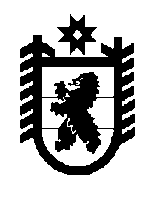 Совет Олонецкого городского поселения –представительный орган муниципального образованияРЕШЕНИЕот 24.05.2022 г .                                    №  26  «Об утверждении отчета об исполнениибюджета Олонецкого городскогопоселения за 2021 год»Совет Олонецкого городского поселения - представительный орган муниципального образования Р Е Ш И Л:Утвердить отчет об исполнении бюджета Олонецкого городского поселения за 2021 год по доходам в сумме 75 948 тыс. руб., по расходам в сумме 76 666 тыс. руб. с превышением расходов над доходами (дефицит бюджета) в сумме  718 тыс. руб.Утвердить исполнение бюджета Олонецкого городского поселения  по:-   доходам бюджета по кодам классификации доходов бюджетов;- расходам бюджета по ведомственной структуре расходов бюджета Олонецкого городского поселения;-  расходам бюджета по разделам и подразделам классификации расходов бюджетов;- источникам финансирования дефицита бюджета по кодам классификации источников финансирования дефицитов бюджетов;за 2021 год согласно приложению к настоящему Решению.Глава Олонецкого городского поселения – председатель СоветаОлонецкого городского поселения    				    			 В.В. ТихоноваПриложениек решению Совета Олонецкого городскогопоселения от24.05. 2022 года № 26  ОТЧЕТ ОБ ИСПОЛНЕНИИ БЮДЖЕТА ОЛОНЕЦКОГО ГОРОДСКОГО ПОСЕЛЕНИЯ ЗА 2021 ГОД1. Доходы бюджета 2. Расходы бюджетаРаспределение бюджетных ассигнований по разделам, подразделам, целевым статьям и видам расходов классификации расходов бюджета за 2021 год3.Расходы бюджетаВедомственная структура расходов бюджета Олонецкого городского поселения за 2021 год4.Источники финансирования дефицита бюджета Олонецкого городского поселения за 2021 годНаименование показателяКод дохода по бюджетной классификацииКод дохода по бюджетной классификацииУтвержденные бюджетные назначенияИсполненоНаименование показателяКВСРКод доходаУтвержденные бюджетные назначенияИсполненоДоходы бюджета - всего0008500000000000000080 391 912,20  75 947 580,79  Налог на доходы физических лиц с доходов, источником которых является налоговый агент, за исключением доходов, в отношении которых исчисление и уплата налога осуществляются в соответствии со статьями 227, 227.1 и 228 Налогового кодекса Российской Федерации0001010201001000011017 653 000,00  17 958 780,25  Налог на доходы физических лиц с доходов, полученных от осуществления деятельности физическими лицами, зарегистрированными в качестве индивидуальных предпринимателей, нотариусов, занимающихся частной практикой, адвокатов, учредивших адвокатские кабинеты, и других лиц, занимающихся частной практикой в соответствии со статьей 227 Налогового кодекса Российской Федерации00010102020010000110107 000,00  90 902,89  Налог на доходы физических лиц с доходов, полученных физическими лицами в соответствии со статьей 228 Налогового кодекса Российской Федерации00010102030010000110100 000,00  64 998,94  Доходы от уплаты акцизов на дизельное топливо, подлежащие распределению между бюджетами субъектов Российской Федерации и местными бюджетами с учетом установленных дифференцированных нормативов отчислений в местные бюджеты (по нормативам, установленным федеральным законом о федеральном бюджете в целях формирования дорожных фондов субъектов Российской Федерации)000103022310100001103 408 850,00  3 349 139,26  Доходы от уплаты акцизов на моторные масла для дизельных и (или) карбюраторных (инжекторных) двигателей, подлежащие распределению между бюджетами субъектов Российской Федерации и местными бюджетами с учетом установленных дифференцированных нормативов отчислений в местные бюджеты (по нормативам, установленным федеральным законом о федеральном бюджете в целях формирования дорожных фондов субъектов Российской Федерации)0001030224101000011017 110,00  23 553,60  Доходы от уплаты акцизов на автомобильный бензин, подлежащие распределению между бюджетами субъектов Российской Федерации и местными бюджетами с учетом установленных дифференцированных нормативов отчислений в местные бюджеты (по нормативам, установленным федеральным законом о федеральном бюджете в целях формирования дорожных фондов субъектов Российской Федерации)000103022510100001104 440 190,00  4 452 985,85  Доходы от уплаты акцизов на прямогонный бензин, подлежащие распределению между бюджетами субъектов Российской Федерации и местными бюджетами с учетом установленных дифференцированных нормативов отчислений в местные бюджеты (по нормативам, установленным федеральным законом о федеральном бюджете в целях формирования дорожных фондов субъектов Российской Федерации)00010302261010000110-471 420,00  -571 114,20  Единый сельскохозяйственный налог00010503010010000110202 000,00  201 675,86  Налог на имущество физических лиц, взимаемый по ставкам, применяемым к объектам налогообложения, расположенным в границах городских поселений000106010301300001103 150 000,00  2 816 814,11  Земельный налог с организаций, обладающих земельным участком, расположенным в границах городских поселений000106060331300001101 911 800,00  1 331 138,01  Земельный налог с физических лиц, обладающих земельным участком, расположенным в границах городских поселений000106060431300001101 763 000,00  1 847 767,38  Земельный налог (по обязательствам, возникшим до 1 января 2006 года), мобилизуемый на территориях городских поселений000109040531300001100,00  -49 114,12  Доходы, получаемые в виде арендной платы за земельные участки, государственная собственность на которые не разграничена и которые расположены в границах городских поселений, а также средства от продажи права на заключение договоров аренды указанных земельных участков000111050131300001201 500 000,00  1 472 442,58  Прочие поступления от использования имущества, находящегося в собственности городских поселений (за исключением имущества муниципальных бюджетных и автономных учреждений, а также имущества муниципальных унитарных предприятий, в том числе казенных)000111090451300001202 016 030,00  1 860 000,00  Прочие доходы от компенсации затрат бюджетов городских поселений0001130299513000013051 000,00  50 949,92  Доходы от продажи земельных участков, государственная собственность на которые не разграничена и которые расположены в границах городских поселений00011406013130000430555 000,00  577 773,92  Доходы от продажи земельных участков, находящихся в собственности городских поселений (за исключением земельных участков муниципальных бюджетных и автономных учреждений)000114060251300004301 904 000,00  1 904 296,08  Штрафы, неустойки, пени, уплаченные в случае просрочки исполнения поставщиком (подрядчиком, исполнителем) обязательств, предусмотренных муниципальным контрактом, заключенным муниципальным органом, казенным учреждением городского поселения0001160701013000014011 500,00  11 664,57  Иные штрафы, неустойки, пени, уплаченные в соответствии с законом или договором в случае неисполнения или ненадлежащего исполнения обязательств перед муниципальным органом, (муниципальным казенным учреждением) городского поселения000116070901300001408 000,00  7 935,60  Доходы от денежных взысканий (штрафов), поступающие в счет погашения задолженности, образовавшейся до 1 января 2020 года, подлежащие зачислению в бюджет муниципального образования по нормативам, действовавшим в 2019 году00011610123010000140700,00  2 033,17  Дотации бюджетам городских поселений на выравнивание бюджетной обеспеченности из бюджета субъекта Российской Федерации.0002021500113000015070 000,00  70 000,00  Субсидии бюджетам городских поселений на обеспечение мероприятий по переселению граждан из аварийного жилищного фонда, в том числе переселению граждан из аварийного жилищного фонда с учетом необходимости развития малоэтажного жилищного строительства, за счет средств, поступивших от государственной корпорации - Фонда содействия реформированию жилищно-коммунального хозяйства000202202991300001505 987 300,00  2 510 688,31  Субсидии бюджетам городских поселений на обеспечение мероприятий по переселению граждан из аварийного жилищного фонда, в том числе переселению граждан из аварийного жилищного фонда с учетом необходимости развития малоэтажного жилищного строительства, за счет средств бюджетов0002022030213000015060 400,00  25 360,49  Субсидии бюджетам городских поселений на реализацию программ формирования современной городской среды000202255551300001503 644 688,00  3 644 688,00  Прочие субсидии бюджетам городских поселений0002022999913000015050 000,00  40 973,50  Прочие межбюджетные трансферты, передаваемые бюджетам городских поселений0002024999913000015032 155 064,20  32 155 063,29  Поступления от денежных пожертвований, предоставляемых физическими лицами получателям средств бюджетов городских поселений0002070502013000015096 700,00  96 183,53  Наименование показателяКод расхода по бюджетной классификацииКод расхода по бюджетной классификацииКод расхода по бюджетной классификацииУтвержденные бюджетные назначенияИсполненоНаименование показателяФКРКЦСРКВРУтвержденные бюджетные назначенияИсполненоРасходы бюджета - всего000000000000083 153 912,20  76 665 780,87  Фонд оплаты труда государственных (муниципальных) органов01032000014060121222 360,71  222 360,71  Иные выплаты, за исключением фонда оплаты труда государственных (муниципальных) органов, лицам, привлекаемым согласно законодательству для выполнения отдельных полномочий0103200001406012337 000,00  2 720,00  Взносы по обязательному социальному страхованию на выплаты денежного содержания и иные выплаты работникам государственных (муниципальных) органов0103200001406012967 152,95  67 152,95  Закупка товаров, работ, услуг в сфере информационно-коммуникационных технологий0103200001406024229 000,00  17 064,19  Прочая закупка товаров, работ и услуг01032000014060244196 780,00  187 233,48  Уплата налога на имущество организаций и земельного налога010320000140608511 000,00  0,00  Специальные расходы01072000024040880220 990,46  220 990,46  Резервные средства011120000240408701 000,00  0,00  Закупка товаров, работ, услуг в сфере информационно-коммуникационных технологий011320000240402424 500,00  4 500,00  Прочая закупка товаров, работ и услуг0113200002404024484 908,48  53 120,71  Исполнение судебных актов Российской Федерации и мировых соглашений по возмещению вреда, причиненного в результате незаконных действий (бездействия) органов государственной власти (государственных органов), органов местного самоуправления либо должностных лиц этих органов, а также в результате деятельности учреждений0113200002404083177 695,52  77 695,52  Уплата иных платежей01132000024040853200 000,00  200 000,00  Закупка товаров, работ, услуг в сфере информационно-коммуникационных технологий0113200004407024210 800,00  10 800,00  Прочая закупка товаров, работ и услуг03102000024040244335 800,00  335 250,00  Прочая закупка товаров, работ и услуг04090100124010244943 539,85  821 083,14  Закупка энергетических ресурсов040901001240102471 806 460,15  1 806 460,15  Прочая закупка товаров, работ и услуг040901002240202446 291 080,00  6 089 928,03  Прочая закупка товаров, работ и услуг04090100324070244250 000,00  243 600,00  Прочая закупка товаров, работ и услуг04090100324080244280 000,00  92 371,20  Прочая закупка товаров, работ и услуг0409020F2555502441 838 253,77  1 838 253,77  Субсидии (гранты в форме субсидий) на финансовое обеспечение затрат в связи с производством (реализацией) товаров, выполнением работ, оказанием услуг, не подлежащие казначейскому сопровождению0409020F2555508131 338 866,35  1 338 866,35  Прочая закупка товаров, работ и услуг041205002444602442 674 764,20  2 674 764,20  Прочая закупка товаров, работ и услуг04122000024040244290 000,00  30 000,00  Прочая закупка товаров, работ и услуг050120000240402441 985 403,35  1 560 632,82  Закупка энергетических ресурсов050120000240402471 000,00  361,87  Прочая закупка товаров, работ и услуг0501200004322024450 000,00  40 973,50  Прочая закупка товаров, работ и услуг050120000S32202442 632,00  2 156,50  Бюджетные инвестиции на приобретение объектов недвижимого имущества в государственную (муниципальную) собственность0501200F3674834125 987 300,00  2 510 688,31  Бюджетные инвестиции на приобретение объектов недвижимого имущества в государственную (муниципальную) собственность0501200F36748441260 400,00  25 360,49  Прочая закупка товаров, работ и услуг050220000240402441 006 921,12  652 241,12  Прочая закупка товаров, работ и услуг050220000443502448 520 000,00  8 520 000,00  Прочая закупка товаров, работ и услуг050220000S3220244929 200,00  0,00  Прочая закупка товаров, работ и услуг0503020F255550244686 249,16  686 249,16  Прочая закупка товаров, работ и услуг050320000240402446 685 281,60  6 383 046,62  Закупка энергетических ресурсов05032000024040247700 000,00  619 713,16  Прочая закупка товаров, работ и услуг05032000044070244949 500,00  949 500,00  Прочая закупка товаров, работ и услуг0503200004420024420 000 000,00  19 999 999,09  Прочая закупка товаров, работ и услуг050320000S4070244106 673,53  106 673,53  Прочая закупка товаров, работ и услуг05052000024040244131 800,00  124 370,84  Иные межбюджетные трансферты0801200002403054013 545 599,00  13 545 599,00  Иные межбюджетные трансферты080120000240505404 604 000,00  4 604 000,00  Результат исполнения бюджета (дефицит -, профицит +)79000000000000000-2 762 000,00  -718 200,08  Наименование показателяКод расхода по бюджетной классификацииКод расхода по бюджетной классификацииКод расхода по бюджетной классификацииКод расхода по бюджетной классификацииУтвержденные бюджетные назначенияИсполненоНаименование показателяГРБСФКРКЦСРКВРУтвержденные бюджетные назначенияИсполненоРасходы бюджета - всего0009600000000000000083 153 912,20  76 665 780,87  Фонд оплаты труда государственных (муниципальных) органов91501032000014060121222 360,71  222 360,71  Иные выплаты, за исключением фонда оплаты труда государственных (муниципальных) органов, лицам, привлекаемым согласно законодательству для выполнения отдельных полномочий9150103200001406012337 000,00  2 720,00  Взносы по обязательному социальному страхованию на выплаты денежного содержания и иные выплаты работникам государственных (муниципальных) органов9150103200001406012967 152,95  67 152,95  Закупка товаров, работ, услуг в сфере информационно-коммуникационных технологий9150103200001406024229 000,00  17 064,19  Прочая закупка товаров, работ и услуг91501032000014060244196 780,00  187 233,48  Уплата налога на имущество организаций и земельного налога915010320000140608511 000,00  0,00  Специальные расходы91501072000024040880220 990,46  220 990,46  Резервные средства915011120000240408701 000,00  0,00  Закупка товаров, работ, услуг в сфере информационно-коммуникационных технологий915011320000240402424 500,00  4 500,00  Прочая закупка товаров, работ и услуг9150113200002404024484 908,48  53 120,71  Исполнение судебных актов Российской Федерации и мировых соглашений по возмещению вреда, причиненного в результате незаконных действий (бездействия) органов государственной власти (государственных органов), органов местного самоуправления либо должностных лиц этих органов, а также в результате деятельности учреждений9150113200002404083177 695,52  77 695,52  Уплата иных платежей91501132000024040853200 000,00  200 000,00  Закупка товаров, работ, услуг в сфере информационно-коммуникационных технологий9150113200004407024210 800,00  10 800,00  Прочая закупка товаров, работ и услуг91503102000024040244335 800,00  335 250,00  Прочая закупка товаров, работ и услуг91504090100124010244943 539,85  821 083,14  Закупка энергетических ресурсов915040901001240102471 806 460,15  1 806 460,15  Прочая закупка товаров, работ и услуг915040901002240202446 291 080,00  6 089 928,03  Прочая закупка товаров, работ и услуг91504090100324070244250 000,00  243 600,00  Прочая закупка товаров, работ и услуг91504090100324080244280 000,00  92 371,20  Прочая закупка товаров, работ и услуг9150409020F2555502441 838 253,77  1 838 253,77  Субсидии (гранты в форме субсидий) на финансовое обеспечение затрат в связи с производством (реализацией) товаров, выполнением работ, оказанием услуг, не подлежащие казначейскому сопровождению9150409020F2555508131 338 866,35  1 338 866,35  Прочая закупка товаров, работ и услуг915041205002444602442 674 764,20  2 674 764,20  Прочая закупка товаров, работ и услуг91504122000024040244290 000,00  30 000,00  Прочая закупка товаров, работ и услуг915050120000240402441 985 403,35  1 560 632,82  Закупка энергетических ресурсов915050120000240402471 000,00  361,87  Прочая закупка товаров, работ и услуг9150501200004322024450 000,00  40 973,50  Прочая закупка товаров, работ и услуг915050120000S32202442 632,00  2 156,50  Бюджетные инвестиции на приобретение объектов недвижимого имущества в государственную (муниципальную) собственность9150501200F3674834125 987 300,00  2 510 688,31  Бюджетные инвестиции на приобретение объектов недвижимого имущества в государственную (муниципальную) собственность9150501200F36748441260 400,00  25 360,49  Прочая закупка товаров, работ и услуг915050220000240402441 006 921,12  652 241,12  Прочая закупка товаров, работ и услуг915050220000443502448 520 000,00  8 520 000,00  Прочая закупка товаров, работ и услуг915050220000S3220244929 200,00  0,00  Прочая закупка товаров, работ и услуг9150503020F255550244686 249,16  686 249,16  Прочая закупка товаров, работ и услуг915050320000240402446 685 281,60  6 383 046,62  Закупка энергетических ресурсов91505032000024040247700 000,00  619 713,16  Прочая закупка товаров, работ и услуг91505032000044070244949 500,00  949 500,00  Прочая закупка товаров, работ и услуг9150503200004420024420 000 000,00  19 999 999,09  Прочая закупка товаров, работ и услуг915050320000S4070244106 673,53  106 673,53  Прочая закупка товаров, работ и услуг91505052000024040244131 800,00  124 370,84  Иные межбюджетные трансферты9150801200002403054013 545 599,00  13 545 599,00  Иные межбюджетные трансферты915080120000240505404 604 000,00  4 604 000,00  Результат исполнения бюджета (дефицит -, профицит +)00079000000000000000-2 762 000,00  -718 200,08  Наименование показателяКод по бюджетной классификацииКод по бюджетной классификацииУтвержденные бюджетные назначенияИсполненоНаименование показателяКВСРКод источникаУтвержденные бюджетные назначенияИсполненоИсточники финансирования дефицита бюджета - всего000900000000000000002 762 000,00  718 200,08  источники внутреннего финансирования бюджета000010000000000000000,00  0,00  источники внешнего финансирования бюджета000020000000000000000,00  0,00  Изменение остатков средств000010000000000000002 762 000,00  718 200,08  Изменение остатков средств на счетах по учету средств бюджетов000010500000000000002 762 000,00  718 200,08  увеличение остатков средств, всего00001050000000000500-80 391 912,20  -76 025 668,21  Увеличение прочих остатков денежных средств бюджетов городских поселений00001050201130000510-80 391 912,20  -76 025 668,21  уменьшение остатков средств, всего0000105000000000060083 153 912,20  76 743 868,29  Уменьшение прочих остатков денежных средств бюджетов городских поселений0000105020113000061083 153 912,20  76 743 868,29  Иные источники внутреннего финансирования дефицитов бюджетов000010600000000000000,00  0,00  Увеличение финансовых активов, являющихся иными источниками внутреннего финансирования дефицитов бюджетов000010600000000005000,00  0,00  Уменьшение финансовых активов, являющихся иными источниками внутреннего финансирования дефицитов бюджетов000010600000000006000,00  0,00  